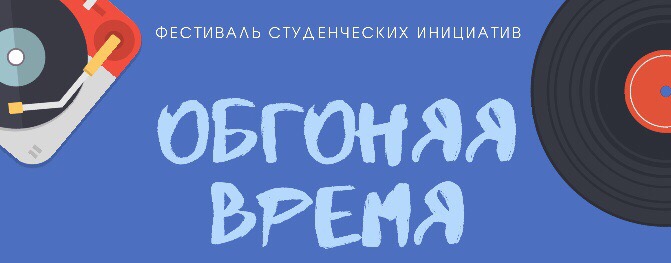 ПОЛОЖЕНИЕо Фестивале студенческих инициатив Курского государственного университета «Обгоняя время»		1. Общие положения.Ежегодный университетский Фестиваль творческих инициатив «Обгоняя время» (далее - Фестиваль) проводится в соответствии с планом воспитательной работы Курского государственного университета, Законом Курской области «О государственной поддержке талантливой молодежи».По итогам Фестиваля победители направляются для работы на городских и областных творческих площадках, участия в форумных площадках и фестивалях разного уровня. Организаторы Фестиваля:- Управление по воспитательной работе Курского государственного университета;- Культурно-досуговый центр Курского государственного университета.Оргкомитет Фестиваля утверждается Приказом ректора Курского государственного университета. В состав Оргкомитета включаются представители организаторов Фестиваля.Оргкомитет:утверждает график проведения Фестиваля;утверждает состав жюри;формирует комиссию по регламенту;принимает решение о награждении участников, Лауреатов и Дипломантов, обладателей Гран-при Фестиваля;принимает решение о не проведении конкурса по заявленной в Положении номинации в связи с недостаточным количеством поданных заявок;-	формирует участников для работы творческих, форумных и фестивальных площадок различного уровня из числа конкурсантов;формирует рабочую группу Фестиваля.Для проведения Фестиваля создается комиссия по регламенту, которая утверждается Оргкомитетом Фестиваля. В состав комиссии по регламенту включаются:организаторы фестиваля;представители факультетов.Комиссия по регламенту отвечает за соблюдение правил Фестиваля.2. Цель и задачи проведения Фестиваля.Фестиваль проводится в целях сохранения и приумножения нравственных и культурных достижений студенческой молодежи, развития исторического и культурного наследия, укрепления национальных традиций, совершенствования системы эстетического воспитания студенческой молодежи.Задачи Фестиваля:повышение уровня художественного творчества студенческих коллективов;выявление и поддержка талантливой, одаренной молодежи, создание условий для реализации их творческого потенциала;воспитание студенчества в духе патриотизма, уважения истории, традиций и культуры разных народов, сохранения и развития культурного потенциала области;популяризация студенческого творчества, привлечения студентов к занятиям всеми видами творчества;поддержка и развитие традиций проведения студенческих творческих фестивалей;профилактика негативных явлений в молодежной среде.3. Требования к участию в Фестивале.На всех этапах проведения Фестиваля его участниками могут быть студенты и аспиранты очной/заочной формы обучения факультетов Курского государственного университета.Список участников и количественный состав определяется факультетом самостоятельно.В случае замены участников во время проведения Фестиваля или несовпадении данных об участниках с утвержденными заявками на участие в Фестивале, руководство Фестиваля имеет право лишить возможности участия в мероприятиях Фестиваля данного участника.Факультеты за 7 календарных дней до проведения каждого направления Фестиваля (если другие сроки не оговорены в регламенте проведения Фестиваля) направляют в адрес исполнительной дирекции Фестиваля заявку на участие в Фестивале в электронном (в формате doc.) и печатном варианте (Приложение 1).Заявки, поступившие позже указанного в настоящем Положении срока, к рассмотрению не принимаются! Замена репертуара после подачи заявки запрещена!4. Этапы проведения Фестиваля.Первый этап Фестиваля проходит на факультетах в рамках праздников Посвящения в студенты. Форма проведения этапа не регламентируется данным Положением и зависит от организаторов на факультетах. Сроки проведения первого этапа: сентябрь-ноябрь первого семестра учебного года.Награждение в рамках первого этапа производится по представлению факультетов.Университетский этап Фестиваля проходит в ноябре-феврале текущего учебного года.В университетском этапе Фестиваля принимают участие коллективы и исполнители, согласно главе 3 настоящего Положения.5. Регламент проведения Фестиваля.5.1. Выступления по номинациям пройдут с 10 по 12 декабря 2019 г. в актовом зале КГУ (Радищева, 33)5.2. Подача заявок до 6 декабря 2019 г. по электронному адресу: 89513112331@mail.ru 5.3 По отдельным направлениям и номинациям возможны собственные ограничения на регламент выступлений коллективов и отдельных исполнителей.Выступления в номинациях проводятся в соответствии с регламентом о проведении отдельных Фестивалей (Приложение №1 к положению).Оргкомитет оставляет за собой право внесения изменений в конкурсную программу и Регламент проведения творческих номинаций.Выступления по всем номинациям проводятся публично.5.4.	Выступление по направлениям:I. НОМИНАЦИЯ «ХУДОЖЕСТВЕННОЕ СЛОВО» – дата проведения 10 декабря 2019 г. 13:30Номинация «Художественное слово» представлена двумя направлениями – «Художественное слово» и «Авторское литературное произведение». Участники представляют жюри одно произведение прозаического или стихотворного жанра продолжительностью не более 5 минут. В номинации «Авторское литературное произведение» предоставляется текст для жюри. В критерии оценки входят: - актерское мастерство; - сценическая речь; - сценическая культура; - авторствоII. НОМИНАЦИЯ «КОНФЕРАНСЬЕ» – дата проведения 11 декабря 2019 г. 13:30Участники представляют жюри заготовленное домашнее задание – проведение мероприятия на любую из выбранных направлений:- культурно-творческое;- спортивное;- официальное;- развлекательное.В выступлении разрешено использование видео, аудио и фото-презентаций. После представленного домашнего задания конкурсанты участвуют в импровизации (тема импровизации задаётся членами жюри)В критерии оценки входят: - имидж; - артистизм; - сценическая речь;- оригинальность в подходе к подготовке домашнего задания и импровизации. III.НОМИНАЦИЯ «МУЗЫКА» - дата проведения 12.12.2018 г. Направление: Эстрадный вокалПроизведения исполняются под инструментальную фонограмму (минус) на флеш-носителях или a-capella. Разрешается участие бэк-вокалистов, танцевальной группы, режиссуры номера. Условия проведения: Солисты, дуэты в направлении «эстрадный вокал» исполняют одно произведение на любом языке. Ансамбли исполняют два произведения на любом языке. Запрещается исполнение песен военно-патриотического характера. В критерии оценки исполнителей входят: - уровень исполнения; - техника вокала; - техника речи; - артистизм; - сценический вид, имидж; - чистота интонирования; - сложность исполняемых произведений; - владение вокальными эстрадными приемами. - понимание жанровых особенностей исполняемого произведения; - форма и содержание текста; - исполнительская культураНаправление: Рэп, битбоксВ направлении участники исполняют 1 произведение собственного сочинения. Максимальное звучание 1-го произведения до 4 минут. Исполнение оценивается по 10-ти бальной системе. Для участия в направлении необходимо предоставить тексты в напечатанном виде.В критерии оценки исполнителей входят: - качество исполнения; - подбор и сложность материала; - исполнительская культура;- артистизм.Не допускается использование ненормативной лексики!Направление: Вокал народный (фольклорная песня, стилизация народной песни)Исполняется под живой аккомпанемент, инструментальную фонограмму (минус 1) или a-capella. Условия проведения: Солисты, дуэты, ансамбли представляют 1 произведение (не более 4 минут). Разрешается участие танцевальной группы, режиссуры номера. Исполнение оценивается по 10-ти бальной системе. В критерии оценки исполнителей входят: - качество исполнения; - подбор и сложность материала; - исполнительская культура;- артистизм.Направление: Вокал академическийИсполняется под живой аккомпанемент, инструментальную фонограмму (минус 1) или a-capella. Условия проведения: Участники представляют программу, состоящую из 1 произведения продолжительностью не более 5 минут. Исполнение оценивается по 10-ти бальной системе. В критерии оценки исполнителей входят: - качество исполнения; - подбор и сложность материала; - исполнительская культура;- артистизм.Направление: Авторская и бардовская песняУчастие в направлении будет проходить по подноминациям:- исполнители авторских песен – солисты, - исполнители авторских песен – малая форма - исполнители авторских песен – ансамбли. - исполнители бардовских песен – солисты, - исполнители бардовских песен – малая форма - исполнители бардовских песен – ансамбли. Условия проведения: Участники представляют 1 произведение. В номинации «бардовская песня» исполняется заимствованное произведение (не авторский материал) в сопровождении гитары, либо другого акустического инструмента. При коллективном исполнении – в сопровождении акустического ансамбля (классические, акустические гитары, бас-гитара, контрабас, виолончель, баяны, скрипки, рояль, флейты, губные гармошки, перкуссии, национальные: шумовые, струнные, духовые, язычковые инструменты и др.) Можно использовать многоголосное пение. Использование минусовой фонограммы недопустимо. В номинации «авторская песня» обязательно авторство (музыка, стихи, или и то и другое) в сольном исполнении – самого исполнителя, в ансамблевом – одного из участников ансамбля. Исполняется под аккомпанемент или в сопровождении фонограммы (-1). До начала выступления необходимо предоставить всем членам жюри напечатанный материал текста произведения. Исполнение оценивается по 10-ти бальной системе. В критерии оценки исполнителей входят: - качество исполнения; - подбор и сложность материала; - исполнительская культура;- артистизм.Направление: Инструментальная музыкаРепертуар выступлений формируется по выбору участника фестиваля и включает в себя произведения русской и западной классики, современной отечественной и зарубежной музыки. Оргкомитет Фестиваля рекомендует включать произведения малых форм с ярким образным содержанием Условия проведения: - для ансамблей: до 10 минут (не более 2-х произведений) - для оркестров: не более 15 минут. Исполнение оценивается по 10-ти бальной системе. В критерии оценки исполнителей входят: - качество исполнения; - подбор и сложность материала; - исполнительская культура;- артистизм.Направление: ВИА, рок-музыкаОрганизаторы предоставляют звукоусиливающую аппаратуру. Не допускается использование фонограмм. Для участия в Фестивале с авторскими произведениями необходимо предоставить тексты в напечатанном виде. Условия проведения: Музыкальные группы представляют 2 произведения. Максимальное звучание 1-го произведения 4 минуты. Репертуар ВИА и рок-групп должен включать в себя одно произведение рок или ВИА классики, второе – по желанию. Исполнение оценивается по 10-ти бальной системе. В критерии оценки входят: - качество исполнения; - подбор и сложность материала; - исполнительская культура;- артистизм.6. Жюри Фестиваля.Жюри утверждается Оргкомитетом из числа руководителей творческих коллективов Курского государственного университета, приглашённых деятелей искусства и культуры Курской области по представленным в положении жанрам (не менее 3 человек).6.2.Оценка ведётся по 10-бальной системе.В обязанности жюри входит:просмотр, оценка выступления участников Фестиваля;подготовка рекомендаций для участников Фестиваля;представление оргкомитету коллективов и исполнителей на присвоение звания обладателей Гран-при (не более одного по номинации), звания Лауреата и Дипломанта Фестиваля, а также награждения специальными Дипломами за творческие достижения по номинациям.Жюри Фестиваля имеет право:давать рекомендации участникам Фестиваля;выделять отдельных исполнителей или авторов номеров (программ) и награждать специальными призами по согласованию с оргкомитетом Фестиваля;по согласованию с Оргкомитетом Фестиваля принимать решение об отмене конкурса по заявленной номинации в связи с недостаточным количеством поданных заявок, либо не присуждать призовых мест в данной номинации;не присуждать звание обладателя Гран-при;по согласованию с Оргкомитетом Фестиваля учреждать дополнительную номинацию на основании представленных конкурсных номеров.Решение жюри Фестиваля обжалованию не подлежит.Примечание:Звание «Обладатель Гран-при Фестиваля», «Лауреат Фестиваля», «Дипломант Фестиваля» присваивается по количеству набранных баллов в соответствии со шкалой оценивания, утверждённой Оргкомитетом Фестиваля.При равенстве голосов на обсуждении результатов конкурса председатель жюри по номинации имеет право дополнительного голоса.Решение жюри считается окончательным и пересмотру не подлежит.Организационно-техническую работу жюри выполняет ответственный секретарь.7. Финансирование Фестиваля. Награждение победителей.Финансирование Фестиваля осуществляют организаторы Фестиваля в соответствии с утвержденной сметой расходов.Призовой фонд Фестиваля определяется Оргкомитетом Фестиваля.По представлению жюри и решению Оргкомитета:коллективам и отдельным исполнителям - победителям в подноминациях вручается Диплом обладателя «Гран-при» Фестиваля;лучшие коллективы и отдельные исполнители фестиваля награждаются Дипломами Лауреата и Дипломанта Фестиваля.По решению жюри и Оргкомитета отдельные коллективы и исполнители награждаются специальными Дипломами номинаций за творческие достижения и успехи.Все участники Фестиваля, участвующие в конкурсной программе Фестиваля, награждаются дипломами участника Фестиваля.Партнеры Фестиваля имеют право учреждать собственные специальные призы, вручаемые участникам Фестиваля по согласованию с жюри и оргкомитетом.По итогам Фестиваля Оргкомитетом осуществляется отбор участников на Областной фестиваль студенческого творчества «Студенческая весна Соловьиного края», а также дополнительная проверка всех членов коллективов и индивидуальных исполнителей, занявших призовые места. При выявлении нарушений данного положения, результаты коллективов или индивидуальных исполнителей аннулируются.8. Контактная информация.Мошенко Ольга Владимировна – начальник отдела организационно-массовой работы управления по воспитательной работе Курского государственного университета, тел.: 8-910-313-49-69, 351287@mail.ru Егорова Александра Николаевна – специалист отдела организационно-массовой работы управления по воспитательной работе Курского государственного университета, тел.: 8-951-311-23-31, 89513112331@mail.ru